MED EKO SERVIS d.o.o.PLAN POSLOVANJAZA 2021. GODINUPomer, prosinac 2020.SADRŽAJ1.	Uvodna razmatranja		……….………………………..………………. 32.	Temeljni podaci Društva	……………...…………………………………. 53.	Misija, vizija i ciljevi Društva ………………………………………………. 64.	Plan prihoda po poslovnim jedinicama…………………………………...…7	5.	Plan rashoda po poslovnim jedinicama……………………………………..106.	Terminski financijski plan……………………………………………………137.	Politika zapošljavanja u 2021. godini…………………………………………148.	Plan investicija u 2021. godini…………………………………………….…..169.	Zaključak…………………………………………………………………...….171. 	UVODNA RAZMATRANJAOsvrt na poslovanje u 2020. godiniProteklu 2020. godinu je u svim sferama života i rada najviše obilježio virus COVID-19.Kriza koju je širenje virusa izazvalo je prouzročila smanjeni intenzitet ili gašenje mnogih privrednih aktivnosti, krizu na tržištu rada i opći pad prihoda.U razdoblju od kraja ožujka pa do sredine lipnja gotovo je u potpunosti obustavljen turistički promet, što se izrazito negativno odrazilo na poslovanje tvrtke Med eko servis, budući da je usluga sakupljanja i odvoza otpada za turističke tvrtke značajan izvor prihoda društva. Dodatni pad prihoda izazvan je smanjenjem Programa održavanja komunalne infrastrukture za 2020. godinu za gotovo 2.000.000 kn. Novonastaloj situaciji Med eko servis se nastojao prilagoditi mjerama štednje u svim segmentima poslovanja, ali uz zadržavanje kvalitete javne usluge koju društvo pruža korisnicima na području Općine Medulin. Smanjeni su ili potpuno ukinuti svi troškovi koji nisu nužni za poslovanje društva, zaposleno je manje sezonskih djelatnika nego što je to bilo planirano, a plaće su kroz razdoblje travanj – kolovoz (5 mjeseci) smanjene za 15%.Uvedene su brojne epidemiološke mjere kojima se tvrtka morala prilagoditi, kao što su dezinfekcija ruku, nošenje maski, socijalno distanciranje i rad od kuće kad god je to organizacijski moguće. Ove mjere su utjecale i na način rada sa strankama, tako da su uvedene zaštitne pregrade između stranaka i zaposlenika, ograničen je broj osoba koje istovremeno smiju biti u prostorijama Društva, a u pojedinim razdobljima je sukladno preporukama Stožera civilne zaštite ukinut prijem stranaka u poslovnim prostorijama, pa se sva komunikacija sa korisnicima usluga odvija putem telefona i elektronske pošte.Sredinom lipnja otvoreno je reciklažno dvorište na Kamiku, čime je zaokružena usluga selektivnog prikupljanja otpada za korisnike na području Općine Medulin.  Otvaranje reciklažnog dvorišta zahtijevalo je promjene u organizaciji rada i preraspodjelu određenog dijela zaposlenih na nove radne zadatke, što je uspješno obavljeno.U listopadu je realizirana kupnja poslovnog prostora od tvrtke Istarske knjižare, izvedeni su nužni radovi na renovaciji i prilagodbi poslovnih prostorija, tako da se već od studenog prostor koristi. Time su bitno poboljšani uvjeti rada zaposlenika, kao i uvjeti za prijem stranaka na reciklažnom dvorištu.Krajem 2020. godine pogađa nas novi val epidemije, koja uzrokuje ponovno zatvaranje gospodarstva nakon razdoblja popuštanja mjera od sredine lipnja do kraja studenog.Ukupno gledano, poslovanje u 2020. godini bilo je znatno otežano, uz značajan pad prihoda. Pretpostavka je da će se negativne poslovne okolnosti nastaviti i u prvoj polovici iduće godine.Usprkos teškim poslovnim okolnostima, u osnovnoj djelatnosti Društva, a to je pružanje javne usluge sakupljanja i odvoza komunalnog otpada, ostvaren je rezultat od 23% odvojeno prikupljenog otpada, što je 5,5% više nego u 2019. godini.Plan za 2021. godinu izrađuje se na temelju podataka o poslovanju za razdoblje 01.01.-31.10.2020., pa se očekuje da će u velikoj mjeri realno prikazati poslovanje u narednoj godini.Kakvu poslovnu situaciju očekujemo u 2021. godini?Krajem 2020. godine došlo je do novog vala epidemije COVID-19 i zatvaranja gospodarstva. Očekuje se da će ova situacija potrajati najmanje do kasnog proljeća 2021. godine.Za našu tvrtku to znači smanjenje prihoda od turističkog sektora, smanjenje prihoda od programa održavanja komunalne infrastrukture, koji se u ovom okolnostima planira u znatno manjem obimu nego što je bio planiran ranijih godina, strogu kontrolu troškova i organizaciju rada u uvjetima povećanog rizika od obolijevanja zaposlenih.Slijedom svega navedenog, očekuje nas teška poslovna godina, a fokus poslovanja usmjeren je na minimiziranje gubitaka i štednju.Obzirom na brojne vanjske okolnosti koji će imati veliki utjecaj na poslovanje MED EKO SERVISA, a koje u ovom trenutku nije moguće u potpunosti predvidjeti, biti će potrebno donositi izmjene i dopune ovog plana.Koje mjere planiramo poduzeti?Primjena ISO certifikata: ISO 9001:2008 – sustav upravljanja kvalitetom ISO 14001:2004 – sustav upravljanja okolišemŽelimo temeljiti svoje poslovanje na najvišim upravljačkim standardima.Uvođenje FMC-a: Društvo je obveznik Zakona o fiskalnoj odgovornosti. Temeljem toga nužno je uvesti FMC sustav kako bi se moglo udovoljiti zakonskim obvezama, i prije svega, organizirati upravljačke procese na kvalitetan i učinkovit način.Jačanje komunikacije sa korisnicima usluga:Prihvaćenost od strane korisnika usluga jedan je od osnovnih temelja opstanka Društva. Budući da je Društvo implementiralo novi načina odvoza otpada, edukacija korisnika, suradnja i pozitivan stav prema Društvu su od presudne važnosti kako bi novi sustav donio željene rezultate u vidu visokog postotka odvajanja otpada.Održavanje financijske stabilnosti:Ovo je stalna mjera, koja se provodi putem mnogobrojnih aktivnosti:- pravovremenim fakturiranjem izvršenih usluga- stalnim ažuriranjem baza korisnika- poduzimanjem svih raspoloživih mjera naplate- racionalizacijom i stalnom kontrolom troškova u svim segmentima poslovanjaKontinuirana edukacija zaposlenika:Investicija u edukaciju zaposlenih je investicija u budućnost Društva. Svaki zaposlenik mora biti upoznat sa mjerama i načinima najefikasnijeg izvršavanja povjerenih mu radnih zadataka, mjerama zaštite na radu, te motiviran da stečena znanja stalno usavršava i neprestano primjenjuje u svakodnevnom radu.Edukacijom zaposlenih posredno se djeluje i na edukaciju okruženja, jer upravo kroz interakciju sa našim zaposlenicima korisnici usluga dolaze do relevantnih informacija iz djelokruga poslovanja Društva.2.	TEMELJNI PODACI DRUŠTVADruštvo MED EKO SERVIS d.o.o. osnovano je Izjavom o osnivanju društva s ograničenom odgovornošću dana 24.04.2013. godine. Osnivač Društva je Općina Medulin, a temeljni kapital iznosi 1.378.900,00 kn.Članovi Nadzornog odbora:Alen Rosanda, predsjednikDragan Modrušan, zamjenik predsjednika od 24.07.2020.Simeone Ukotić, članDamir Kauzlarić, član od 24.07.2020.Valter Terlević, članSa danom 24.07.2020. iz Nadzornog odbora su izašli:Aldo Peruško, zamjenik predsjednikaMate Mezulić, članOsobe ovlaštene za zastupanje:- Edo Krajcar - član uprave,     - zastupa društvo samostalno i pojedinačno3.	MISIJA, VIZIJA I CILJEVI DRUŠTVA3.1.	MISIJA	Misija MED EKO SERVIS-a d.o.o. je da u zakonskim okvirima, u suradnji s osnivačem i 	u djelokrugu prenesenih ovlasti za obavljanje komunalnih djelatnosti, osigura učinkovito i 	kvalitetno obavljanje komunalnih usluga za sve svoje korisnike.  Društvo će u svom djelovanju osobito poštovati principe zaštite okoliša, javni interes zajednice u kojoj djeluje, kontinuirano raditi na edukaciji zaposlenih i šire javnosti,vodeći stalnu brigu o zadovoljstvu svojih radnika, kao i korisnika usluga.3.2.	VIZIJA	Uz poštivanje ekoloških principa i zadovoljstva svojih korisnika, naša vizija je osigurati 	dostupnost i ekonomsku prihvatljivost svih komunalnih usluga koje nudimo.U tu svrhu ćemo kontinuirano raditi na unapređenju postupanja sa neopasnim i komunalnim otpadom i podizanju kvalitete rada na održavanju, uređenju i čišćenju javnih površina, zelenih i cvjetnih površina, kupališta, lučica, groblja, i svih ostalih javnih površina i objekata o kojima skrbimo.Želimo doprinijeti podizanju nivoa ukupne uređenosti naše općine, zaštiti krajobrazne baštine i tradicionalnog mediteranskog krajolika, poštujući pri tome načela ekonomičnosti, racionalnosti i svrsishodnosti.3.3.	CILJEVICiljevi predstavljaju krajnje točke kojima je usmjereno naše poslovanje. Trajni cilj je organizirati rad Društva na način da optimalno upravljamo svim segmentima poslovanja.To ćemo postići aktivnim praćenjem poslovanja, analizom uočenih slabosti i temeljem toga donošenjem strateških ciljeva za svaku poslovnu godinu. Naši ciljevi u 2021. su:minimiziranje negativnog utjecaja epidemije COVID-19 na rezultate poslovanja društvapostizanje rezultata od 30% odvojeno prikupljenog komunalnog otpadastvaranje uspješne organizacijske mreže koja će svim zaposlenima omogućiti ostvarivanje maksimalnih potencijalapovećanje ukupne efikasnosti poslovanja i reduciranje troškova, osobito u segmentu vanjskih uslugajačanje Društva kroz stvaranje vlastite baze podataka najbolje prakse, postojećih procedura i umrežavanje svih raspoloživih znanja i informacijaunaprjeđenje odnosa i komunikacije sa korisnicima usluga, te jačanje povjerenja korisnika u Društvo 4.	PLAN PRIHODA PO POSLOVNIM JEDINICAMAMed eko servis d.o.o. ostvaruje prihode najvećim dijelom iz samostalnog obavljanja djelatnosti, pri čemu se kao značajan korisnik usluga javlja Općina Medulin i to u segmentu održavanja komunalne infrastrukture.Oko polovine ukupnih prihoda društvo ostvaruje iz djelatnosti odvoza otpada od korisnika usluga - fizičkih i pravnih osobaU 2021. godini očekuje se ostvarenje prihoda u visini 14.955.580 kn.01 - OPĆI POSLOVIU 2014. godini sklopljen je ugovor o pružanju usluga (računovodstvenih, tajničkih i upravljačkih) sa TD Albanež d.o.o., te se time pojavila nova grupa prihoda.Obzirom na obujam usluga  koje Med eko servis d.o.o. obavlja za Albanež d.o.o., osim redovitih mjesečnih računa temeljem ugovora, krajem godine fakturiraju se zbirno i troškovi uprave direktno vezani za realizaciju projekata izgradnje fekalne kanalizacije.Osim gore navedenih prihoda od upravljačkih usluga, planiraju se i manji prihodi od naplate šteta, odgođenog priznavanja amortizacije i ostalog.02 - ODRŽAVANJE KOMUNALNE INFRASTRUKTUREOva grupa prihoda za 2021. godinu planirana je u visini 4.601.700 kn, a odnosi se na realizaciju programa održavanja komunalne infrastrukture u dijelu koji se odnosi na čišćenje javnih površina, čišćenje kupališta i lučica, obnovu zelenila na cvjetnim površinama, čišćenje i održavanje zelenih površina, održavanje Vižule, te novogodišnje uređenje i postavljanje zastava. Konačne iznose će odrediti Općina Medulin koja temeljem prijedloga Med eko servisa d.o.o. donosi Program održavanja komunalne infrastrukture. Dijelovi Programa kojima se financiraju zasebne djelatnosti Med eko servisa su izdvojene iz ove tablice. To su iznošenje i odvoz smeća (1.785.200,00 kn) i investicijsko održavanje groblja (192.000,00 kn). 03 - SAKUPLJANJE I ODVOZ OTPADAU 2021. godini očekuje prihod od sakupljanja i odvoza otpada u visini 9.451.250,00 kn.Prihodi od sakupljanja i odvoza otpada ostvaruju se od tri grupe korisnika: fizičkih osoba, pravnih osoba, te iz Proračuna Općine Medulin, tj. iz Programa održavanja komunalne infrastrukture sa stavke „iznošenje i odvoz smeća“ koja obuhvaća: sakupljanje i odvoz krupnog otada, pražnjenje košarica, sakupljanje i odvoz selektivno izdvojenog otpada sa javnih površina.Ostali prihodi sastoje se od odgođenog priznavanja prihoda u visini 620.050 kn,  prihoda od naknade šteta u visini 9.000,00 kn te ostalih prihoda u visini 37.000,00 kn.04 – PROMIDŽBA I ODNOSI S JAVNOŠĆUOd 2018. godine prema odluci osnivača Med eko servis više ne obavlja ovu djelatnost. 05 - REDOVNO ODRŽAVANJE GROBLJAU 2021. godini planirani su značajniji popravci na starim dijelovima groblja.06 - ODRŽAVANJE IGRALIŠTA I FITNESS SPRAVA Od 2021. godine prema odluci osnivača Med eko servis više ne obavlja ovu djelatnost. PLAN RASHODA PO POSLOVNIM JEDINICAMAU 2021. godini planiraju se ukupni rashodi u visini 15.393.585,00 kn. Najveći dio rashoda, kao i prihoda, otpada na poslovnu jedinicu sakupljanja i odvoza otpada, a zatim na održavanje komunalne infrastrukture. Značajni su i rashodi općih poslova, jer sadržavaju troškove rada svih općih i zajedničkih službi i uprave. Ove tri poslovne jedinice ostvaruju 99,41%  ukupnih planiranih rashoda poslovanja.01 - OPĆI POSLOVITroškovi općih poslova obuhvaćaju rad svih zajedničkih službi koje vrše poslove prodaje, nabave, naplate, knjigovodstva, komunikacije sa kupcima, osiguranja i slično.Troškovi članova uprave, te svih djelatnika koji nisu izravno zaposleni na izvršavanju poslova samo jedne djelatnosti iskazani su u ovoj poslovnoj jedinici.Isto tako, u ovoj grupi su iskazani troškovi korištenja i održavanja poslovnih prostora, revizije i intelektualnih usluga za poduzeće Med eko servis.Opći poslovi se iskazuju zasebno temeljem preporuka državne revizije, kako bi se točno mogli odrediti izravni troškovi pojedinih djelatnosti.02 – ODRŽAVANJE KOMUNALNE INFRASTRUKTUREU ovoj poslovnoj jedinici stvaraju se najveći troškovi vanjskih usluga. Većina troškova vanjskih usluga ove poslovne jedinice odnosi se na rad poduzeća - kooperanta Regi elektrik d.o.o. sa kojim surađujemo dugi niz godina na realizaciji programa održavanja komunalne infrastrukture. Veliki dio vanjskih troškova odnosi se i na dobavljače materijala (tampon određenih dimenzija) za održavanje plaža na području Općine Medulin, te na realizaciju poslova na pripremi naselja za turističku sezonu koji se dogovaraju u suradnji sa TZOM i Općinom.03 – SAKUPLJANJE I ODVOZ OTPADAU ovoj poslovnoj jedinici ostvaruju se najveći prihodi i najveći rashodi, a također je u njoj i najveći broj zaposlenih djelatnika. Od troškova su, uz troškove osoblja od 3.065.000,00 kn, osobito značajni vanjski troškovi deponiranja otpada za koje je u idućoj godini planirano čak 2.450.000,00 kn.  Uz ŽCGO Kaštijun u ovom iznosu su i planirani troškovi zbrinjavanja svih frakcija sakupljenog otpada.04 – PROMIDŽBA I ODNOSI S JAVNOŠĆUOvaj odjel se  2018. godine ukinuo.05 – REDOVNO ODRŽAVANJE GROBLJATroškovi ove djelatnosti uglavnom se odnose na popravke i razne zahvate na rekonstrukciji građevina na grobljima, te na troškove redovne košnje i čišćenja.06 – ODRŽAVANJE IGRALIŠTA I FITNESS SPRAVA Ovaj odjel se od 2021. godine ukida.TERMINSKI FINANCIJSKI PLANU nastavku su tablice terminskih financijskih planova na nivou poduzeća, te za svaku poslovnu jedinicu posebno.Planira se ukupan prihod u visini 14.955.580 kn, ukupan rashod u visini 15.393.585 kn, te negativan financijski rezultat u visini 438.005 kn.Plan je izrađen na temelju podataka o poslovanju poduzeća u razdoblju 01.01-31.10.2020. godine.Tijekom godine ćemo provoditi usklađivanje plana sa stvarnom situacijom utvrđenom u poslovanju.U prilogu ovog Plana poslovanja nalaze se tablice terminskih planova po mjesecima na nivou cijelog poduzeća, te za svaku poslovnu jedinicu zasebno.Plan novčanog tokaUz planirani negativan financijski rezultat, očekuje se manjak likvidnosti. Ako iz plana izuzmemo odgođeno priznavanje prihoda i trošak amortizacije, možemo sučeliti očekivane prilive i odljeve. Prilivi su izračunati uz pretpostavku da će se prihodi od odvoza otpada i grobne naknade naplatiti u visini od 90%, što je temeljem podataka o uspješnosti naplate realna pretpostavka.Manjak tekuće likvidnosti u iznosu od 411.585 kn planira se nadoknaditi iz kredita poslovnih banaka.7.	POLITIKA ZAPOŠLJAVANJA U 2021. GODINIMED EKO SERVIS d.o.o. će započeti poslovnu godinu sa ukupno 41 zaposlenim. U siječnju se planira zapošljavanje jedne osobe na administrativnim poslovima na reciklažnom dvorištu putem ugovora na određeno vrijeme. U svibnju zbog odlaska u mirovinu prestaje ugovor o radu zaposlenici na poslovima koordinatora službe za odnose s potrošačima. U ljetnim mjesecima planira se zapošljavanje do 5 djelatnika uz ugovore na određeno vrijeme, a njihovi ugovori bi se odnosili na razdoblje od lipnja do rujna.Detaljna razrada dana je u tablici u nastavku:Politika zapošljavanja Društva temelji se na slijedećem:Zadržavanje postojećeg broja zaposlenih Nova radna mjesta će se otvarati isključivo radi zakonskih uvjeta i odredbi ili zbog povećanja obima posla kada se isti ne može zamijeniti automatizacijom ili strojnim radom ili postojećim radno-organizacijskim kapacitetimaNova zapošljavanja vršti će se isključivo radi zamjene radnika na bolovanju, zbog odlaska u mirovinu, fluktuacije radne snage, sezonskog povećanja obima posla ili preuzimanja novih poslova na komercijalnoj osnoviU 2021. godini planira se:Tijekom godine, ovisno o potrebama će se zaposliti do 5 sezonskih radnika na poslovima iznosača otpadaka, s tim da će dužina trajanja ugovora ovisiti o potrebama društva.  Početkom godine zaposliti jednu osobu na administrativnim poslovima u reciklažnom dvorištuOsnovne smjernice zaštite na raduKao i u dosadašnjem poslovanju, zaštiti na radu pridavat će se posebna pažnja, kroz sustavno praćenje i kontrolu svih radnih procesa, mjesta rada te oruđa i alata u upotrebi.Sustavno i planski provode se kontrolni zdravstveni pregledi svih zaposlenih radnika društva, periodičko atestiranje mehaniziranih alata, uređaja i strojeva u uporabi, te mikroklimatskih uvjeta rada.U skladu sa zakonskim propisima, Društvo je sklopilo ugovor o poslovnima zaštite na radu sa ovlaštenim trgovačkim društvom.U 2020. godini, do dana donošenja ovog plana,  u MED EKO SERVISU nije zabilježena niti jedna povreda na radu.Plan stručnog usavršavanja zaposlenihU 2021. godini će se prema potrebi vršiti edukacija zaposlenih o radu na siguran način za radna mjesta sa posebnim uvjetima rada.Zaposlenici koji rade na računovodstvenim i knjigovodstvenim poslovima prate promjene zakonskih propisa sa njihovog područja rada, te prema potrebi prolaze edukacije. Dodatni izvor informacija čine i stručni časopisi koji su im na raspolaganju.Zaposlenici koji rade na poslovima javne nabave prolaze edukacije prema programu usavršavanja radi zadržavanja certifikata, te osobito u slučaju izmjene zakonske regulative sa tog područja.Poseban naglasak će se u 2021. godini dati na edukaciju iz područja gospodarenja otpadom u koju će se trebati uključiti veći broj zaposlenika, od neposredno uključenih u proces odvoza, preko referenata zaduženih za to područje, pa do članova uprave. Osim toga, planira se i nastavak edukacije stanovništva na našem području koja se, usporedno sa uvođenjem sakupljanja odvoza po sistemu od vrata do vrata, vrši putem pisanih materijala i skupova građana u suradnji sa vanjskim stručnim suradnicima. 8.	PLAN INVESTICIJA U  2021. GODINIU 2021. godini ne planiraju se značajnije nove investicije, već se nastavlja otplata ugovorenih obaveza po kreditu i financijskom leasingu.U djelatnosti sakupljanja i odvoza otpada se planira se nabavka 100 komada kompostera, što će se realizirati iz kapitalne pomoći Općine Medulin.U listopadu 2020. realizirana je kupnja poslovnog prostora na lokaciji Kamik Banjole. Investicija je financirana dugoročnim kreditom u iznosu od 1.700.000 kn na rok otplate 10 godina, počevši od 31.01.2021. Za 2021. godinu planira se otplata 12 rata kredita u ukupnom iznosu 182.900 kn iz vlastitog poslovanja.U 2021. godini nastavlja se otplata financijskog leasinga za mini bus, za što je planirano sufinanciranje Općine Medulin u visini 131.000,00 kn.Planirani iznosi kapitalnih pomoći i sufinanciranja  od strane Općine Medulin (160.808,16 kn):nabava 100 komada kompostera					  30.000,00 knmini bus (rate leasinga 2021.g.)					130.808,16 knVlastita sredstva MED EKO SERVIS d.o.o. (813.771,20 kn):rate leasinga za Mitsubishi Fuso Canter				105.185,28 knrate leasinga za Iveco ML150E28					244.607,28 knrate leasinga za novu čistilicu					            281.078,64 knrate kredita za poslovni prostor					182.900,00 knPlan zaduživanja i otplata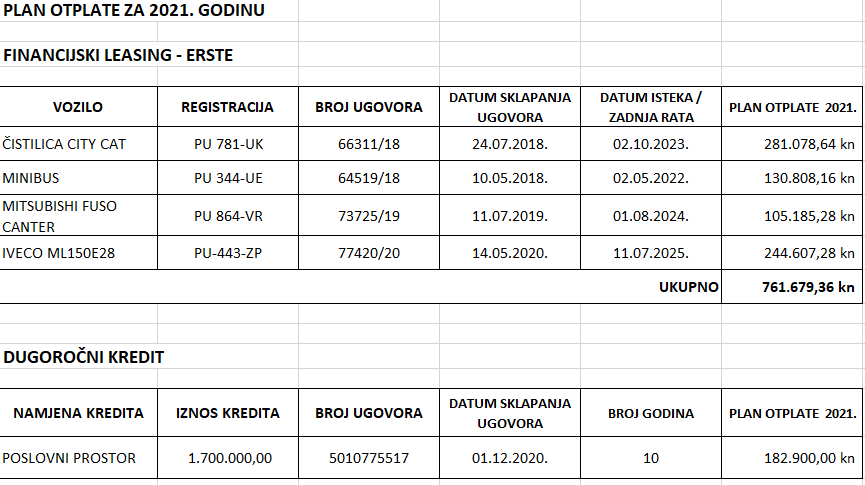 9.	ZAKLJUČAK Zbog društvenih i poslovnih okolnosti uzrokovanih epidemijom COVID-19, godina pred nama će biti izuzetno zahtjevna.Tokom 2020. godine zabilježen je znatni pad realizacije u odnosu na planirani obim poslovanja, cca. 22% na prihodovnoj i 17% na rashodovnoj strani.Očekuje se da će se i u 2021. godini razina prihoda i rashoda kretati na podjednako smanjenoj razini.Kako je epidemija globalni problem, čije trajanje i tijek uvelike utječe na protok ljudi i dobara, ostaje upitna turistička sezona 2021. godine, koja je za Med eko servis izuzetno bitna kao izvor prihoda.U nastalim okolnostima Društvo se okrenulo iznalaženju unutarnjih rezervi i racionalizaciji u svim segmentima poslovanja. Isto tako, obzirom na nastale okolnosti, jedan od najvažnijih ciljeva u 2021. godini je očuvanje zdravlja zaposlenih kako bi se poslovanje moglo nesmetano odvijati.U 2021. godini prioriteti su unaprjeđenje uspostavljenog sustava na osnovi uočenih manjkavosti, i rad na edukaciji stanovništva kako bismo postigli što bolje rezultate u odvojenom prikupljanju otpada, te ispunili ciljeve zadane Planom gospodarenja otpada. Cilj za 2021. godinu je 30% odvojeno prikupljenog komunalnog otpada, što je porast od 7% u odnosu na 2020. godinu.U tome značajnu ulogu ima i novo reciklažno dvorište, otvoreno u lipnju 2020. Nakon puštanja reciklažnog dvorišta u rad izvršene su potrebne organizacijske i kadrovske prilagodbe u radu društva, a daljnje prilagodbe će se vršiti ovisno o uočenim potrebama.Nastaviti će se s implementacijom FMC-a, koji će uz primjenu ISO standarda poboljšati efikasnost rada i  pridonijeti boljim rezultatima poslovanja.Društvo će provoditi mjere štednje i racionalizacije poslovanja kako se ne bi u pogledu troškova dovela u pitanje likvidnost poduzeća. Istovremeno će se poduzimati sve dostupne mjere naplate dospjelih potraživanja.Ukoliko se ukaže mogućnost, nastojat ćemo se kandidirati i za bespovratna sredstva EU fondova, putem Ministarstva regionalnoga razvoja i fondova Europske unije.Naša će nastojanja u 2021. godini biti usmjerena u pružanje kvalitetne usluge i prilagodbu organizacije rada epidemiološkim i poslovnim uvjetima u okruženju, kako bismo što učinkovitije ispunjavali zadaću koju nam je Osnivač i lokalna zajednica povjerila.							   MED EKO SERVIS d.o.o. 								Član Uprave					                            Edo Krajcar, mag.oec.	          